Téli útszóró anyagok megrendelőlap    Peti és Társai Bt. Telefon: 06-30 9191-013, Fax: 06-1 420-21-35, rendeles@haztakaritas.hu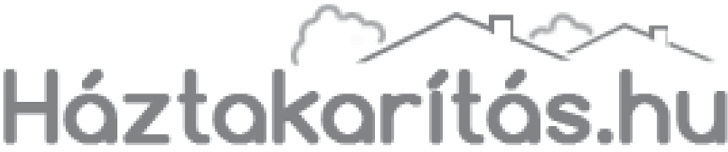 Kérjük jelölje be a fizetési módot:	□ Átutalás	□ KészpénzA Megrendelő tudomásul veszi hogy amennyiben a számlán feltüntetett fizetési határidőt nem tartja be minden további felszólítás nélkül a Peti és Társai Bt jogi képviselője elindítja a tartozás kiegyenlítésére irányuló jogi lépéseket amelynek minden költsége a megrendelőt terheli.A fentieket tudomásul veszem és a megrendelésem elküldésével elfogadom.A megrendelő postacíme:…………………………………………………………………………………………………………………………………………………………………………………………………………….Intézmény megnevezése és címe,Cég neve és címe,Társasház megnevezése és címeSzállítási címÁtvevő neve és telefonos elérhetőségeKörnyezetbarát Kálcium-klorid pehely25 kg-osKörnyezetbarát Kálcium-klorid pehely10 kg-osKörnyezetbarát Zeolit25 kg-osKörnyezetbarát ZeoCal Eko +25 kg-osÚtszóró só25 kg-osÚtszóró só10 kg-os